Declaración de Implementación Voluntaria del Desarrollador del Proyecto/ Dueño del ProyectoEl suscrito, en nombre y representación de [] (el “Dueño del Proyecto"), en relación con [] [CAR # ] (el "Proyecto"), en este acto manifiesta, declara y garantiza a la Reserva de Acción Climática (la "Reserva"), a partir de la fecha de firma del presente, lo siguiente:Con excepción de lo expresamente permitido por el protocolo desarrollado por la Reserva que está relacionado con el Proyecto (i) el Proyecto fue implementado y se estableció de manera voluntaria y, en todo momento durante el periodo comprendido entre [Fecha de Inicio del Período de Verificación] y terminando en [Fecha de Terminación de Período de Verificación] (el “Periodo de Reporte“), fue operado y llevado a cabo de manera voluntaria; y (ii) ni la implementación ni el establecimiento del Proyecto, y ninguna de tales operaciones o realización de las actividades del Proyecto durante el Periodo de Verificación fue requerido por cualquier ley, estatuto, norma, reglamento, orden judicial, acción gubernamental, acción de cumplimiento, permiso, o cualquier otro mandato legalmente vinculante, incluyendo, sin limitar cualquiera de los anteriores que haya sido emitido, promulgado o publicado  por cualquier gobierno o agencia regulatoria, comisión, departamento, junta, corte u otra autoridad federal, estatal, local o extranjera que tenga jurisdicción sobre el Proyecto (“Ley“). Con excepción de lo expresamente permitido por el protocolo desarrollado por la Reserva aplicable a este Proyecto, el Proyecto no se implementó o estableció, y no se llevó a cabo u operó durante el Periodo de Verificación, en anticipación a, o con el fin de evitar o de cumplir con los requisitos previstos por cualquier Ley que se requiere o que se llegase a requerir para que el Desarrollador del Proyecto / Dueño del Proyecto pueda utilizar la propiedad en la manera que contempla el Proyecto. El suscrito tiene la capacidad suficiente para comparecer en nombre del Dueño del Proyecto, quien cuenta con el título de propiedad que se indica en la página de firma de este documento, y está expresamente autorizado para firmar y entregar esta Declaración en nombre del Dueño del Proyecto, y por lo tanto la presente Declaración tiene efectos vinculantes para el Dueño del Proyecto.  El Dueño del Proyecto/Desarrollador de Proyecto reconoce, acuerda y acepta que (i) esta Declaración puede ser utilizada  por la Reserva y/o cualquier usuario del Programa de la Reserva, y cada uno de sus respectivos sucesores y cesionarios (incluyendo, sin limitar, para ser utilizada en  relación con la emisión y transferencia de los CRTs del Proyecto); y (ii) en el caso de incumplimiento de cualquiera de las clausulas primera a tercera de este documento, la Reserva podrá ejercer todos los derechos y remedios disponibles conforme a la ley (incluyendo, sin limitar, los derechos a ser indemnizado en virtud de los Términos de Uso de la Reserva, que incorpora esta Declaración como referencia) en cualquier tribunal de jurisdicción competente.EN FE DE LO CUAL, los suscritos han ejecutado esta Declaración de Implementación Voluntaria en nombre del Desarrollador de Proyecto/ Dueño del Proyecto este [     ] día de [     ], 20[     ].DESAROLLADOR DE PROYECTO/DUEÑO DEL PROYECTO  Por: 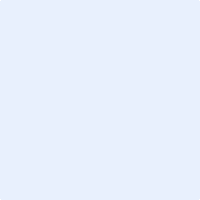 Nombre:      Título:       Organización:     Dirección:      